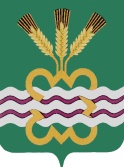 РОССИЙСКАЯ  ФЕДЕРАЦИЯСВЕРДЛОВСКАЯ  ОБЛАСТЬДУМА  КАМЕНСКОГО  ГОРОДСКОГО  ОКРУГАСЕДЬМОЙ СОЗЫВДвадцать шестое заседаниеРЕШЕНИЕ №27919 октября 2023 годаОб обращении к Губернатору Свердловской области с инициативой об установлении для муниципального образования «Каменский городской округ» Свердловской области значения предельного (максимального)индекса изменения размера вносимой гражданами платы за коммунальные услуги, превышающего значение индекса по Свердловской области более чем на величину отклонения по Свердловской области	На основании Жилищного кодекса Российской Федерации, Постановления Правительства Российской Федерации от 30 апреля 2014 года № 400                             «О формировании индексов изменения размера платы граждан за коммунальные услуги в Российской Федерации»,  в целях организации электро-, тепло-, газо-, водоснабжения населения и водоотведения, обращения с твердыми коммунальными отходами, а также повышения надежности и качества оказываемых населению коммунальных услуг, осуществления регулируемой организацией затрат на реализацию мероприятий, включенных в планируемое к заключению концессионное соглашение в отношении объектов теплоснабжения и горячего водоснабжения, находящихся в собственности МО «Каменский городской округ»,   руководствуясь Уставом муниципального образования Каменский городской округ,  Дума Каменского городского округаРЕШИЛА:  1. Обратиться к Губернатору Свердловской области с инициативой 
об установлении для Муниципального образования «Каменский городской округ» значения предельного (максимального) индекса изменения размера вносимой гражданами платы за коммунальные услуги на период:-  с 1 июля 2024 года в размере 14,93 % в том числе:-  в среднем по Свердловской области 11,0 %- размер предельно допустимого отклонения от величины индекса по Свердловской области 3,93 %.  2.  При принятии положительного решения по  настоящему обращению,   считать проект указа Губернатора Свердловской области «Об установлении значений предельных (максимальных) индексов изменения размера вносимой гражданами платы за коммунальные услуги в муниципальных образованиях, расположенных на территории Свердловской области, на 2024 год» согласованным.       3.  Настоящее Решение вступает в силу с момента официального опубликования.      4. Опубликовать настоящее Решение в газете «Пламя» и разместить в сети Интернет на официальном сайте муниципального образования «Каменский городской округ», на официальном сайте Думы муниципального образования «Каменский городской округ».5. Контроль исполнения настоящего Решения возложить на постоянный Комитет Думы Каменского городского округа по экономической политике, бюджету и налогам (Т.В. Антропова).И.о. Главы Каменского  городского  округа              		           А. Ю. КошкаровПредседатель Думы Каменского городского округа   			   Г.Т. Лисицина